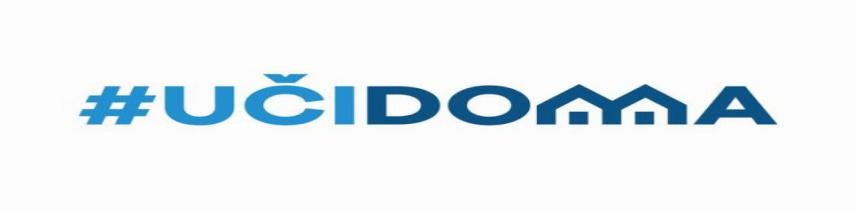 SEDMIČNI PLAN RADA PO PREDMETIMA ZA PERIOD 01.06.2020. – 12.06.2020.RAZRED I PREDMET: VIII Engleski                                        NASTAVNIK/CI: Duška Nedović i Snežana ŽivanovićRAZRED I PREDMET: VIII Engleski                                        NASTAVNIK/CI: Duška Nedović i Snežana ŽivanovićRAZRED I PREDMET: VIII Engleski                                        NASTAVNIK/CI: Duška Nedović i Snežana ŽivanovićRAZRED I PREDMET: VIII Engleski                                        NASTAVNIK/CI: Duška Nedović i Snežana ŽivanovićRAZRED I PREDMET: VIII Engleski                                        NASTAVNIK/CI: Duška Nedović i Snežana ŽivanovićDANISHODIAKTIVNOSTISADRŽAJ/POJMOVINAČIN KOMUNIKACIJEPONEDELJAKUTORAK-piše sastav po modelu( My summer holiday )-piše rečenice-present simple -going to-present continuous-will-Korišćenje predviđenih sajtova i komunikacionih mrežaSRIJEDAČETVRTAK-Pronađe tražene podatke iz teksta koji čita(ko, šta, kako, itd.)-Odgovara na pitanja vezana za tekst.-slusa tekst-past simple -present simple-Korišćenje predviđenih sajtova i komunikacionih mrežaPETAKPOVRATNA INFORMACIJA U TOKU SEDMICE